МКДОУ Костромского муниципального района Костромской области«Детский сад № 2 «Вишенка» поселка Никольское»АКЦИЯ«Подари клумбе цветок»Подготовила: старший воспитатель ДОУ Гусева Л.В.Костромской район,поселок Никольское2015 г.Акция  - это одна из интерактивных форм работы с родителями. Акции направлены на сотрудничество семьи в решении проблем образования и воспитания детей, повышения роли и ответственности родителей в деле гражданского образования и воспитания ребёнка. Основными задачами проводимых акций являются: формирование системы педагогического взаимодействия ДОУ и семьи в интересах развития личности ребенка, вовлечение родителей в активную практическую деятельность и сотрудничество семьи с детским садом.Оригинальные приемы, практическая деятельность, поднимают настроение детей, родителей и педагогов, сплачивают коллектив, объединяют семью и детский сад.В результате проведения акций создаётся благоприятная среда для повышения количества контактов родителей с педагогами, формируются положительные отношения родителей к учреждению, вырастает потребность в общении родителей с педагогами.Акция, как и любая форма работы с родителями, имеет свой алгоритм подготовки, создания и проведения:• определение целей и задач,• составление плана акции,• выбор интерактивных форм взаимодействия с родителями дошкольников (консультации, интерактивные игры, беседы, анкетирование, нетрадиционные родительские собрания, домашние задания, конкурсы и др.,• различные формы работы с детьми,• совместные мероприятия с родителями и детьми,• поощрение детей и родителей за участие в проведении акций.Акция «Подари клумбе цветок» была организована старшим воспитателем Гусевой Л.В. и проведена совместно с заведующей ДОУ Поповой С.Л.  в мае 2015 года. Она охватывала всех родителей (законных представителей), детей и сотрудников детского сада. По продолжительности акция «Подари клумбе цветок» длилась 2 недели.Идея для организации акции была положена и направлена на развитие ребёнка, его трудовое воспитание, формирование экологической культуры, положительного имиджа детского сада.Чтобы у ребенка сформировалась  экологическая культура: любовь к природе, всему живому, умение ухаживать за растениями, чуткость к окружающему миру.Задачи акции:Формирование экологической культуры у детей и взрослых;Формирование трудового воспитания,Укрепление  отношений  родитель - ребенок, родитель - воспитатель,  родитель - детский сад;Формы и методы проведения:беседы с детьми на тему «Природа вокруг нас», «Комнатные и садовые цветы», «Как я помогаю взрослым»;консультации воспитателей и родителей.Подготовительная работа:подготовка клумбы для проведения акции;объявление для родителей, привлекающее внимание к акции;оформление стенда в коридоре ДОУ «Цветики - цветочки у меня в садочке».Ход проведения акции:На территории детского сада, рядом с парадным входом была разбита клумба с названием  «Грустная клумба» с призывом:«Хочу я быть зеленой,    Хочу я быть цветущей.    Хочу цветочков разных        И не хочу быть грустной». Родителям и детям было предложено принести из дома любые цветы и посадить их на клумбе, сделав ее «Счастливой клумбой».  На призыв «клумбы» откликнулись многие семьи. Уже через несколько дней на нашей «Грустной клумбе» стали появляться первые цветы. Родители с теплотой откликнулись на призыв и хорошим настроением восприняли акцию.А через 2 недели появилось необычное сообщение от нашей «Счастливой клумбы»«Я спасибо говорю,От души благодарю!Я довольна - улыбаюсь,Обещаю – «Зацвету»!» На протяжении всего лета дети совместно  с родителями и воспитателями групп, заботились о клумбе: поливали и пололи от сорняков. Любовались, как зацветает их совместное творение.Интересная! Солнечная! Цветущая получилась акция!!!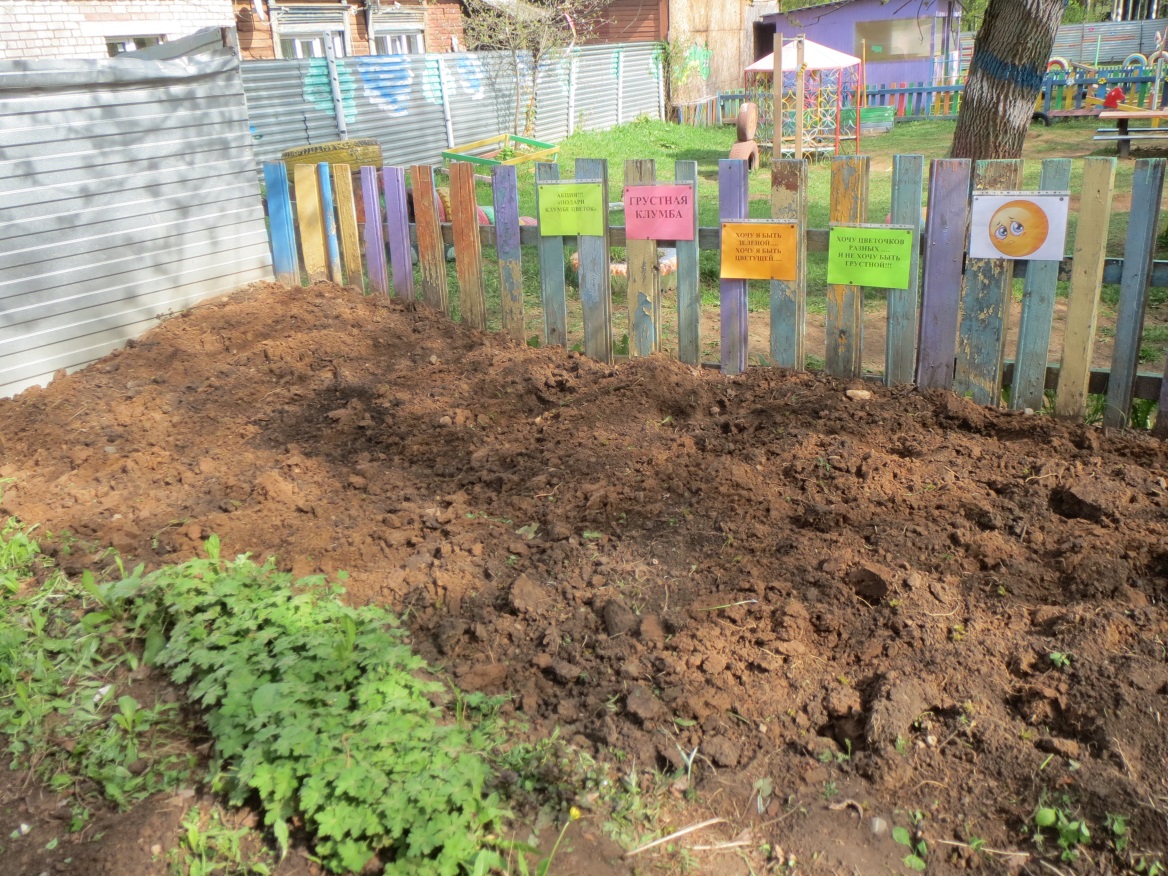 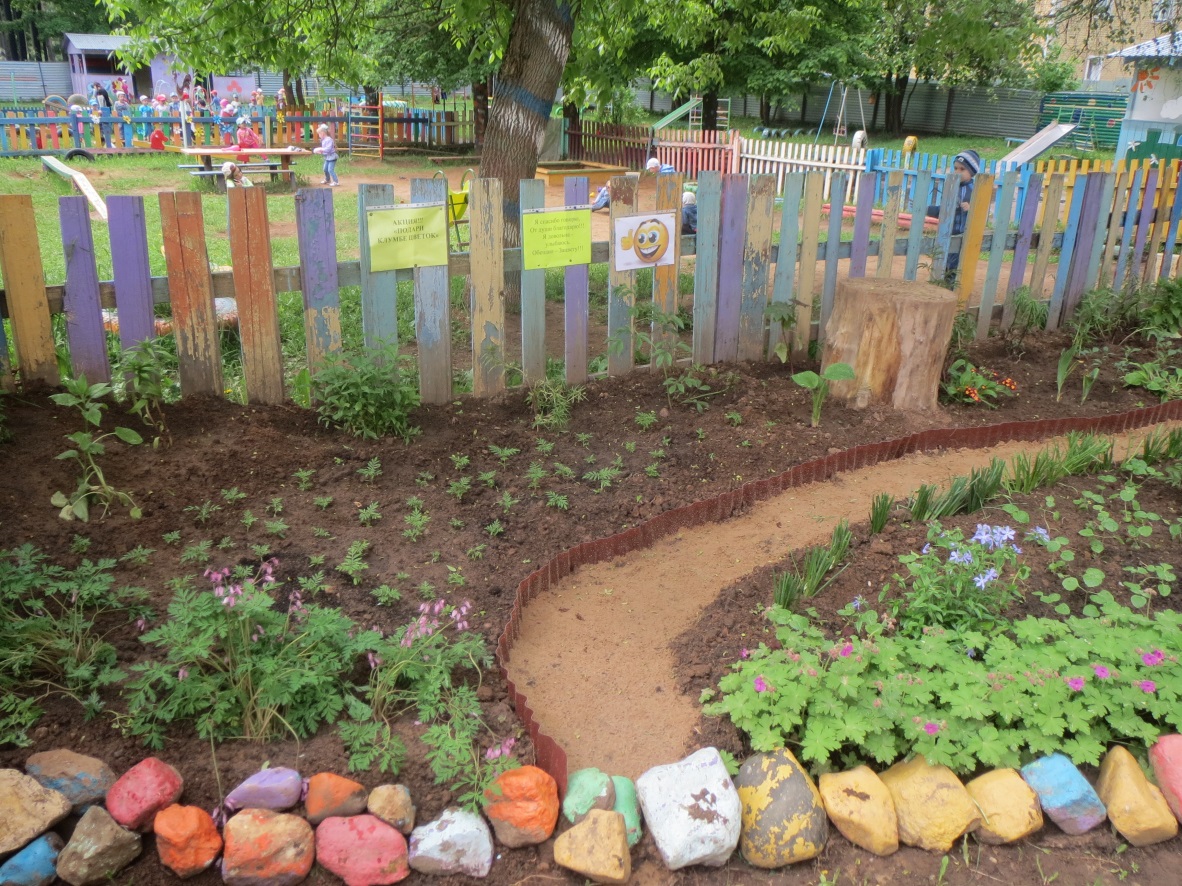 